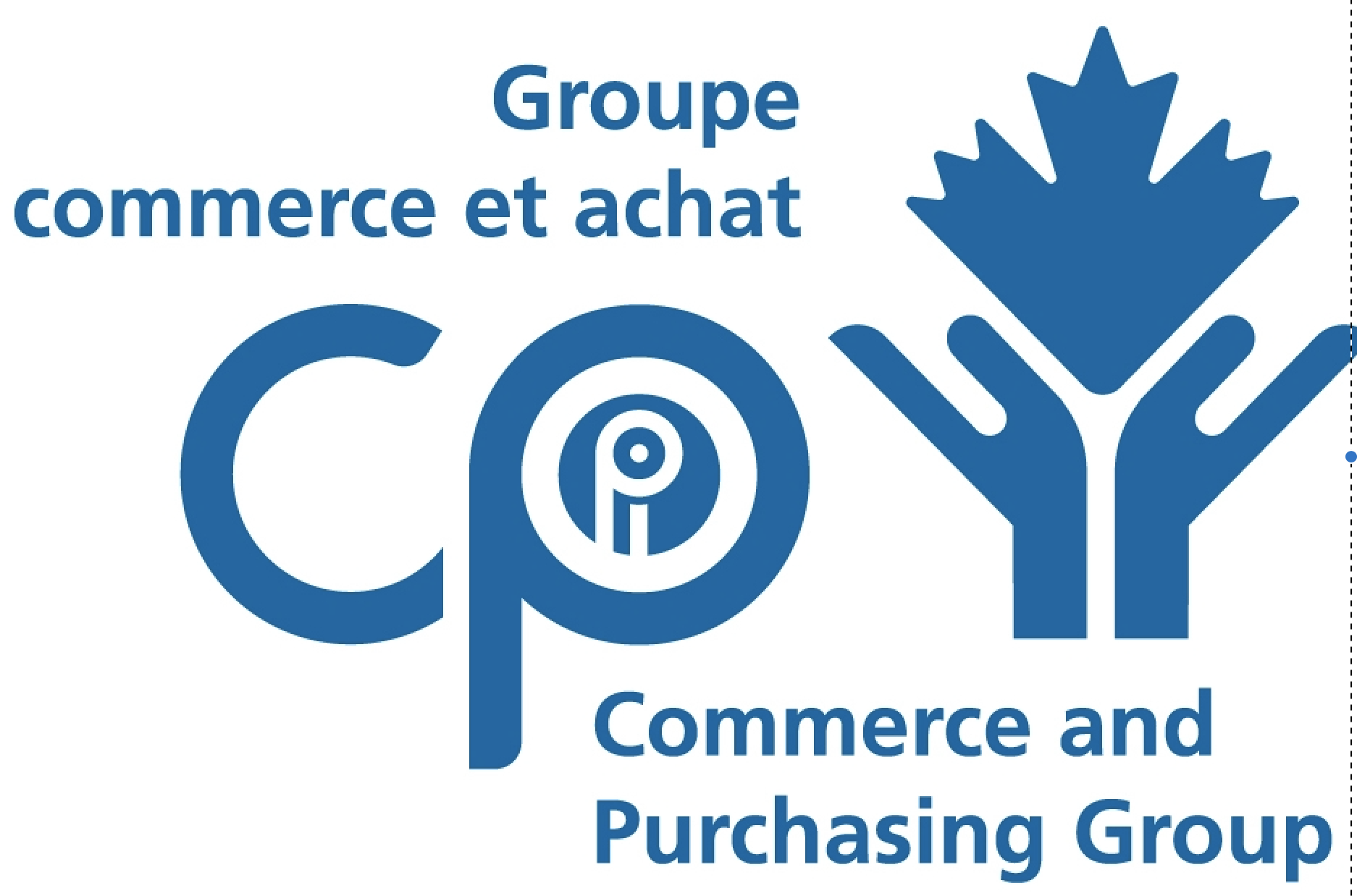 Voici les membres actuels (2022-2023) du comité du groupe exécutif du CPComité de négociationReprésentants de COA. Lyne Larocque B. Susan Evans	C. Andree Doucet (présidente)Représentantes du PGA. Ray J. PaquetteB. Angela CowieComité des financesEvangelia Costamis (présidente)Emily BeckermanComité des règlementsLyne Larocque (présidente)
Ray J. Paquette 
Vania Tsang
Peter KucherepaComité de l'AGA CPOlivia Leung (présidente)
Angela Cowie
Vania Tsang
Evangelia Costamis 
Natalia KimComité exécutifAndree Doucet (présidente)Peter Kucherepa
Ray J. Paquette Comité  CommunicationsSusan Evans (présidente)Angela CowieCoordonnateur du sous-groupe Ray J. PaquetteComité consultatif Comitéad hoc